MODULO RIMBORSO SPESE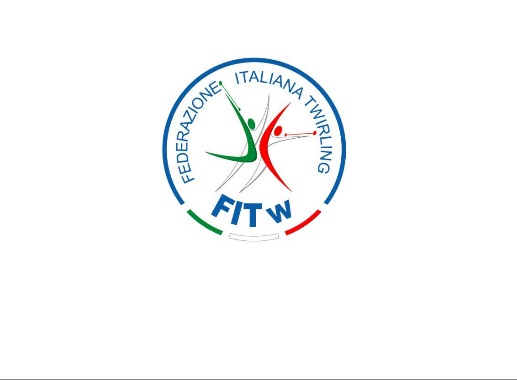 Nome e Cognome: _________________________________________________________________________________Data e Luogo di Nascita: ____________________________________________________________________________Codice Fiscale: ____________________________________________________________________________________Indirizzo: ________________________________________________________________________________________Codice IBAN: _____________________________________________________________________________________Rimborso chilometrico (solo in caso di utilizzo vettura propria)			    €   ____________________Spese Pedaggi									    €   ____________________Spese Treno / Nave								    €   ____________________Spese Aereo									    €   ____________________Spese Taxi / altri mezzi pubblici							    €   ____________________Spese veicolo in autonoleggio							    €   ____________________Spese vitto									    €   ____________________Spese alloggio									    €   ____________________Varie										    €   ____________________TOTALE RIMBORSI								    €   ____________________N.B.: allegare tutte le pezze giustificative in originaleData _______________________				Firma _________________________________________DATI ANAGRAFICIMISSIONEData: ______________________Luogo: _______________________________________________Motivazione: ____________________________________________________________________________________RIEPILOGO DELLE SPESE SOSTENUTELuogo di partenza: ________________________________________________Destinazione: ____________________________________________________  Km percorsi: ______________ x € 0,34